Совместная деятельность:«А у нас дела в порядке – лук растет на нашей грядке».      Цели: Уточнить представления детей о луке (луковица, снизу есть корешки, сверху – верхушка, из которой растет лук- перо, у лука есть шелуха, она желтого или бардового цвета).Учить детей устанавливать зависимость роста растений от определенных условий света, тепла, воды.Формировать навыки посадки луковицы в лунку, присыпать землей, полить водой.Поддерживать интерес к посадке растений, желание ухаживать за ними, привлекая средства русской народной культуры.Развивать умения отгадывать загадки.     Я принесла в группу корзинку с луком и загадала загадку:…Все меня любят,А как раздевать,Так слезы проливать…- О чем эта загадка? Как вы думаете, почему это лук?Дети, это - луковица. Снизу у луковицы растут корешки. У лука есть верхушка. Из нее растет лук – перо. Действительно, напоминает птичье перо.      Загадала еще одну загадку.- Дети, подумайте, о чем эта загадка:Пришла ТаняВ желтом сарафане.Стали Таню раздевать,Стали плакать и рыдать.- Шелуха у лука – это как бы одежка. Когда мы раздеваем лучок, шелуха шуршит: «Ш-ш-ш». Дети трогали шелуху, смотрели через нее на свет, пробовали на вкус. Затем я сказала: «Посмотрите, как я буду сажать луковицу в землю».Дети наблюдали, помогали мне сажать. Я спросила у детей, что нужно еще для роста лука. Они ответили, что нужна вода, надо лук полить. Когда мы закончили посадку, я спросила: «Где у нас в группе самое светлое место? Где чаще всего бывает солнышко»? дети ответили, что на подоконнике.      Когда мы закончили посадку, я спела детям песенку:- А у нас дела в порядке –Лук растет на нашей грядке.Что на грядке подрастет,Скоро к нам на стол придет.Тот, кто песенку споет,К нам вставай в хоровод…      Одному из детей одели шапочку «лука». Все дети исполняли песню «Огородная хороводная».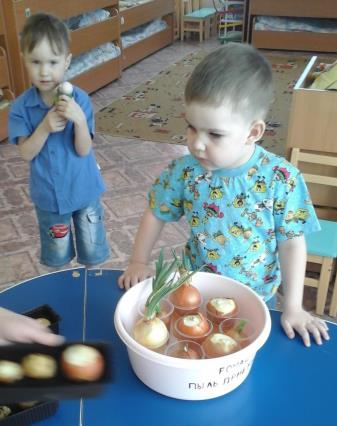 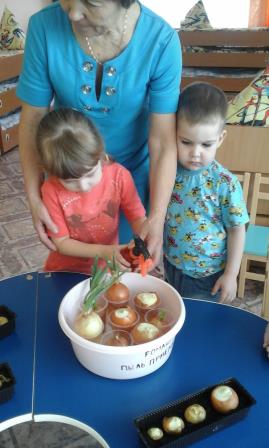 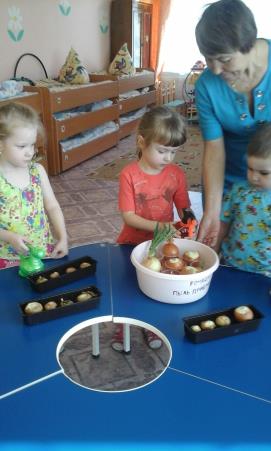 Воспитатель: Иванникова А.А.